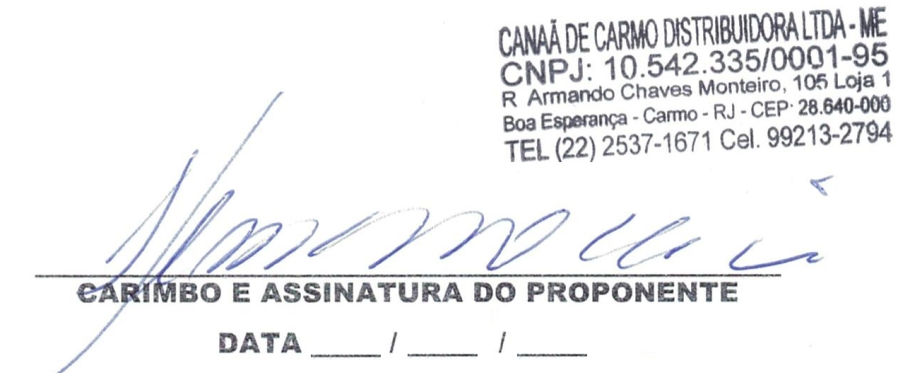 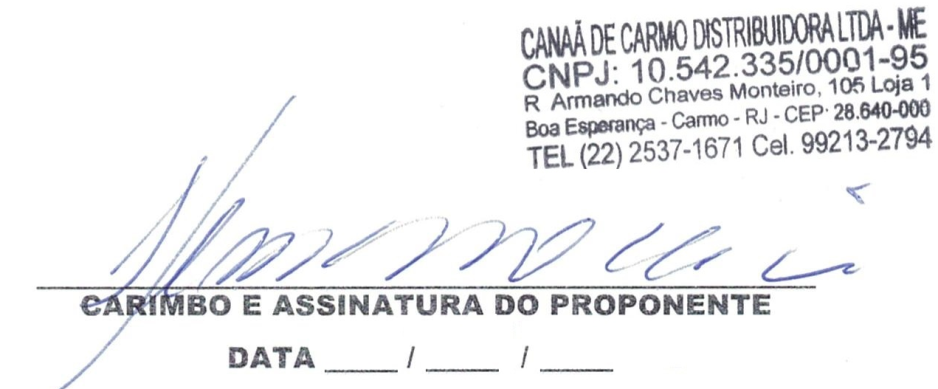 ItemDescriçãoUnidQuantValor unit.Valor total01SERVIÇO DE INSTALAÇÃO DE AR CONDICIONADO SPLIT 18.000 BTUS, FUNÇÃO QUENTE/ FRIO, INCLUINDO TODO O MATERIAL NECESSÁRIO PARA A INSTALAÇÃOSRV0302SERVIÇO DE HIGIENIZAÇÃO DE APARELHOS DE AR CONDICIONADO COM PRODUTOS BACTERICIDAS, LUBRIFICAÇÃO DAS PARTES NECESSÁRIAS DE AR CONDICIONADO SPLIT 9.000 BTUS, FUNÇÃO QUENTE/ FRIOSRV0403SERVIÇO DE HIGIENIZAÇÃO DE APARELHOS DE AR CONDICIONADO COM PRODUTOS BACTERICIDAS, LUBRIFICAÇÃO DAS PARTES NECESSÁRIAS DE AR CONDICIONADO SPLIT 18.000 BTUSSRV0304SERVIÇO DE HIGIENIZAÇÃO DE APARELHOS DE AR CONDICIONADO COM PRODUTOS BACTERICIDAS, LUBRIFICAÇÃO DAS PARTES NECESSÁRIAS DE AR CONDICIONADO SPLIT 12.000 BTUSSRV01